Работа у доски.1.Восстановить запись:а)     б)     в)     г) 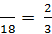 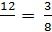 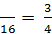 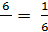  =  ;   ;        =  ;        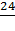 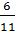 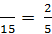 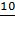 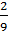 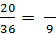  =  ;         ;        ;        = 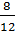 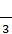 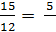 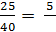 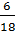 2.Решение задачи:Мама дала Пете  , а Оле       плитки шоколада.  Не возникнет ли у детей спор?Работа у доски.1.Восстановить запись:а)     б)     в)     г)  =  ;   ;        =  ;         =  ;         ;        ;        = 2.Решение задачи:Мама дала Пете  , а Оле       плитки шоколада.  Не возникнет ли у детей спор?Работа у доски.1.Восстановить запись:а)     б)     в)     г)  =  ;   ;        =  ;         =  ;         ;        ;        = 2.Решение задачи:Мама дала Пете  , а Оле       плитки шоколада.  Не возникнет ли у детей спор?Работа у доски.1.Восстановить запись:а)     б)     в)     г)  =  ;   ;        =  ;         =  ;         ;        ;        = 2.Решение задачи:Мама дала Пете  , а Оле       плитки шоколада.  Не возникнет ли у детей спор?Работа у доски.1.Восстановить запись:а)     б)     в)     г)  =  ;   ;        =  ;         =  ;         ;        ;        = 2.Решение задачи:Мама дала Пете  , а Оле       плитки шоколада.  Не возникнет ли у детей спор?Работа у доски.1.Восстановить запись:а)     б)     в)     г)  =  ;   ;        =  ;         =  ;         ;        ;        = 2.Решение задачи:Мама дала Пете  , а Оле       плитки шоколада.  Не возникнет ли у детей спор?